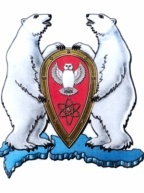 ГЛАВА МУНИЦИПАЛЬНОГО ОБРАЗОВАНИЯ ГОРОДСКОЙ ОКРУГ «НОВАЯ ЗЕМЛЯ»       РАСПОРЯЖЕНИЕ«08» мая 2019 г. № 04г. Архангельск-55О создании межведомственной комиссии по обследованию и категорированию объектов образования, находящихся в муниципальной собственности муниципального образования городской округ «Новая Земля»         В целях реализации постановления Правительства Российской Федерации от 07.10.2017 N 1235 "Об утверждении требований к антитеррористической защищенности объектов (территорий) Министерства образования и науки Российской Федерации и объектов (территорий), относящихся к сфере деятельности Министерства образования и науки Российской Федерации, и формы паспорта безопасности этих объектов (территорий)", р а с п о р я ж а ю с ь:          1. Создать межведомственную комиссию по обследованию и категорированию объектов образования, находящихся в муниципальной собственности муниципального образования городской округ «Новая Земля».	2. Утвердить состав межведомственной комиссии по обследованию и категорированию объектов образования, находящихся в муниципальной собственности муниципального образования городской округ «Новая Земля» согласно приложению.	3. Руководителям муниципальных учреждений образования организовать работу межведомственной комиссии по обследованию и категорированию объектов образования, находящихся в муниципальной собственности муниципального образования городской округ «Новая Земля», разработать паспорта безопасности в соответствии с требованиями постановления Правительства Российской Федерации от 07.10.2017 N 1235, определить перечень мероприятий по обеспечению антитеррористической защищенности учреждения.	4. Межведомственной комиссии по обследованию и категорированию объектов образования, находящихся в муниципальной собственности муниципального образования городской округ «Новая Земля», провести категорирование объектов образования, находящихся в муниципальной собственности муниципального образования городской округ «Новая Земля»  в сроки не более 30 рабочих дней, и оформить акт обследования и категорирования на каждый объект в двух экземплярах. 	5. Настоящее распоряжение опубликовать в газете «Новоземельские Вести» и разместить на официальном сайте муниципального образования городской округ «Новая Земля». 6. Контроль за исполнением настоящего распоряжение оставляю за собой.Глава муниципального образования				                 Ж.К. Мусин